Source: AWG-21/OUT-21DRAFT APT RECOMMENDATION ON FREQUENCY ARRANGEMENTS IN THE RANGE 694-894 MHZ FOR BROADBAND PUBLIC PROTECTION AND DISASTER RELIEF (PPDR)The Asia-Pacific Telecommunity (APT), consideringa)	the growing telecommunication and radiocommunication needs of public protection agencies and organizations, including those dealing with emergency situations and disaster relief, that are vital to the maintenance of law and order, protection of life and property, disaster relief and emergency response;b)	that many administrations wish to promote interoperability and interworking between systems used for public protection and disaster relief (PPDR), both nationally and for cross-border operations in emergency situations and for disaster relief;c)	that existing systems for PPDR applications mainly support narrowband/wideband voice and data applications; d)	that, although narrowband and wideband systems will continue to be used to meet PPDR requirements, there is a growing need for broadband applications to support improved data and multimedia capabilities, which require higher data rates and higher capacity, and appropriate spectrum may need to be made available on a national basis to meet these growing needs; recognizinga)	that Resolution 646(Rev.WRC-15)  resolves to encourage administrations to use harmonized frequency ranges for PPDR to the maximum extent possible, taking into account the national and regional requirements and also having regard to any needed consultation and cooperation with other concerned countries;b)	that Resolution 646(Rev.WRC-15) resolves  to encourage administrations to consider parts of the frequency range 694-894 MHz, as described in the most recent version of Recommendation ITU-R M.2015, when undertaking their national planning for their PPDR applications, in particular broadband, in order to achieve harmonization;c)	that Recommendation ITU R M.2009 identifies radio interface standards applicable to PPDR operations;d)	that Report ITU-R M.2291 provides details of the capabilities of IMT technologies to meet the requirements of applications supporting broadband PPDR operations;e)	that Report ITU-R M.2377 provides details of systems and applications supporting PPDR operations in narrowband, wideband and broadband use;f)	that Recommendation ITU-R M.2015 contains regionally harmonized PPDR frequency arrangements, as well as frequency arrangements of individual administrations2;notinga)	that some administrations also use certain frequency bands above 1 GHz for broadband PPDR applications;b)	that broadband PPDR can be realized and deployed in the frequency bands identified for IMT;emphasizinga)	that the frequency range 694-894 MHz  is allocated to a variety of services in accordance with the relevant provisions of the Radio Regulations and are currently used intensively by the fixed, mobile, mobile satellite and broadcasting services;b)	that flexibility must be afforded to administrations to determine:–	how much spectrum to make available at a national level for PPDR from the range in this Recommendation in order to meet their particular national requirements; –	the need and timing of availability as well as the conditions of usage of the bands used for PPDR, including those covered in this Recommendation and  Recommendation ITU-R M.2015, in order to meet specific regional or national situations;	recommends  1	that the APT administrations to use parts of one or more of the following bands within the frequency  range 694-894 MHz to the maximum extent possible when undertaking their national planning for their Broadband PPDR operations:3GPP Band 5 (824-849/869-894 MHz);3GPP Band 26 (814-849/859-894 MHz);3GPP Band 27 (807-824/852-869 MHz); 3GPP Band 28 (703-748/758-803 MHz).2	to encourage APT administrations to facilitate cross-border circulation of radiocommunication equipment in these bands intended for use in emergency and disaster relief situations through mutual cooperation and consultation.___________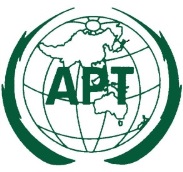 ASIA-PACIFIC TELECOMMUNITYASIA-PACIFIC TELECOMMUNITYThe 21st Meeting of the APT Wireless Group (AWG-21) 3 – 7 April 2017, Bangkok, Thailand7 April 20177 April 2017